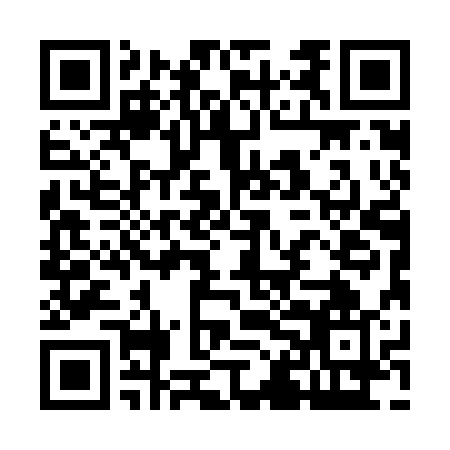 Prayer times for Developpement-Malaga, Quebec, CanadaMon 1 Jul 2024 - Wed 31 Jul 2024High Latitude Method: Angle Based RulePrayer Calculation Method: Islamic Society of North AmericaAsar Calculation Method: HanafiPrayer times provided by https://www.salahtimes.comDateDayFajrSunriseDhuhrAsrMaghribIsha1Mon3:095:0612:536:168:4010:372Tue3:105:0612:536:168:4010:363Wed3:115:0712:536:158:4010:364Thu3:125:0712:546:158:4010:355Fri3:135:0812:546:158:3910:346Sat3:145:0912:546:158:3910:337Sun3:155:1012:546:158:3810:328Mon3:175:1012:546:158:3810:319Tue3:185:1112:546:158:3710:3010Wed3:195:1212:556:148:3710:2911Thu3:205:1312:556:148:3610:2812Fri3:225:1412:556:148:3610:2713Sat3:235:1512:556:148:3510:2614Sun3:255:1512:556:138:3410:2515Mon3:265:1612:556:138:3310:2316Tue3:285:1712:556:138:3310:2217Wed3:295:1812:556:128:3210:2118Thu3:315:1912:556:128:3110:1919Fri3:325:2012:556:118:3010:1820Sat3:345:2112:556:118:2910:1621Sun3:365:2212:566:108:2810:1522Mon3:375:2312:566:108:2710:1323Tue3:395:2412:566:098:2610:1124Wed3:415:2512:566:098:2510:1025Thu3:425:2712:566:088:2410:0826Fri3:445:2812:566:078:2310:0627Sat3:465:2912:566:078:2210:0528Sun3:475:3012:566:068:2110:0329Mon3:495:3112:566:058:2010:0130Tue3:515:3212:556:048:189:5931Wed3:525:3312:556:048:179:57